(*)	Art. 37 del Decreto legislativo 81/2008 e Accordo Stato-Regioni del 21/12/2011(**)	Obbligatorio per Collaboratori Rettore/DS, Coordinatori di Settore, Responsabili delle sedi staccate, Tecnici di laboratorio, docenti/Educatori che utilizzano i laboratori(***) 	Basic Life Support/Basic Life Support Defibrillation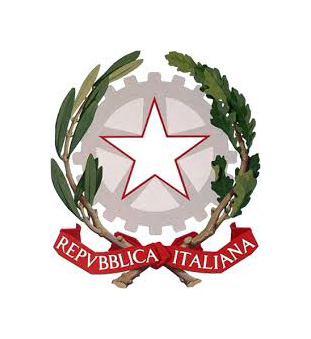 Convitto Nazionale Statale “Vittorio Emanuele II”Scuola Primaria – Scuola Sec. I Grado – Scuola Sec. I Grado ad Indirizzo MusicaleLiceo Classico – Liceo Classico Europeo Esabac – Liceo Classico in convenzione con il ConservatorioLiceo Scientifico Sportivo – Liceo Scientifico Internazionale con Lingua CineseCod. Mecc. CAVC010001 – www.convittocagliari.edu.itCod. Mecc. Scuola Primaria: CAEE016019 - Cod. Mecc. Sec. I Grado: CAMM00600L - Cod. Mecc. Licei: CAPC08000X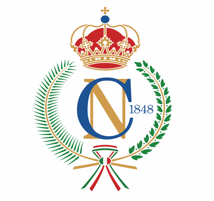 CognomeNomeCodice FiscaleMansioneMansioneDocenteEducatoreAmministrativoATAMansioneMansione□□□□CorsoDurataminimacorsoPeriodicità aggiornamentoDurata minima aggiornamentoRiferimento normativoData conseguimentoFormazione generale lavoratori4 h--(*)Formazione specifica lavoratori (Codice Ateco 85 - Istruzione)8 hOgni 5 anni6 h(*)Formazione aggiuntiva specifica per preposti8 hOgni 5 anni6 h(*)(**)Formazione Rappresentante dei Lavoratori per la Sicurezza (RLS)32 hOgni anno8 h(Imprese con più di 50 lavoratori)(*)Formazione Addetto Antincendio (Rischio elevato)16 hNon specificato dalla normativa8 hFormazione Addetto Primo Soccorso – Gruppo B-C12 hOgni 3 anni4 hBrevetto BLS/BLSD (***)Il brevetto si consegue in seguito a 5 h di corso, ha validità 24 mesi dopo i quali va ripetutoIl brevetto si consegue in seguito a 5 h di corso, ha validità 24 mesi dopo i quali va ripetutoIl brevetto si consegue in seguito a 5 h di corso, ha validità 24 mesi dopo i quali va ripetutoIl brevetto si consegue in seguito a 5 h di corso, ha validità 24 mesi dopo i quali va ripetuto